项目概述★二、商务要求（一）交货时间：中标人在合同签订后,在收到采购人通知后在30天供货。（二）交货地点：四川省成都市青羊区青华路15号附近（成都考古中心）（三）付款方式1、合同签订后15个日历天内采购人向供应商支付本项目合同总金额的30%；2、最终供应商完成本项目并通过验收后采购人在15个日历天内支付本合同剩余尾款；3、采购人每次付款前，供应商应提供正式等额发票，否则采购人有权不付款并不承担任何责任。（四）验收标准和方法验收标准：采购人根据《财政部关于进一步加强政府采购需求和履约验收管理的指导意见》( 财库〔2016〕205号)及其他政府采购相关规定、行业标准、及中标人在投标文件里面承诺的技术参数，对中标人履行合同义务的情况进行验收。三、技术、服务要求★（一）采购清单（二）参数要求★（三）执行标准严格按国家和行业标准：GB/T 18863-2002（免烫纺织品），衬衫：GB/T 2660-2017，男式西服、大衣：GB/T 2664-2017，女式西服、大衣：GB/T 2665-2017，夏裤、夏裙：GB/T 2666-2017等标准执行。同时说明生产工艺要求，所制服装达到一等品要求；规格相差超过国家标准要求的给予包换等。★（四）配饰要求：每套服装配备：1、女式配丝巾 (100%桑蚕丝）1条  2、男式配领带（100%桑蚕丝）1条★（五）实质性要求1、供应商必须到现场对我单位工作人员的胸围、肩宽、领围、袖长、腰围、裤长等尺寸进行实际测量，并根据实际测量定制服装；2、供应商需承诺采购人可以根据实际人员变动情况改变实际供货数量（变动不大于正负10%），最终的结算价以中标单价据实结算（在预算范围内）；3、最终供货不得有任何污迹；4、最终供应商在生产前衣服颜色、纽扣必须经采购人确定。（六）样品要求1.递交样品品类及数量： 按照本章参数要求表格中提供，每种品类提供1件即可。2.投标人递交样品时需同时提供单独的纸质样品清单，注明项目名称、招标编号、样品名称及数量、投标人名称，与投标样品摆放在一起。样品上不得有可以识别投标人或生产厂家的任何标志与标识。评审采用盲样，由现场监督在评标前随机编号进入评审。3.评审结束以后，由监督老师现场监督，对全部投标样品进行封样，封样后电话通知各投标人自行取回（接到通知后5个工作日内未取回的，采购人和招标代理公司有权自行销毁处理）。中标结果公布后由中标供应商自行将封存样品送至采购人处，其余未中标样品供应商自行处理。4.投标人须自备评审结束以后样品封样的纸箱和封箱带等所需物品。5.样品的生产、安装、运输费、保管费等一切费用由供应商自理。6.送样时间：投标截止时间前（超过时间不再接收样品）。7.送样地点：中国（四川）自由贸易试验区成都市高新区天府四街66号1栋3层乘坐货梯至样品间8.投标人未提供样品的，则评分时样品分为零分，但不影响其投标有效性。序号标的名称所属行业1成都考古中心讲解员及对外接待人员服装工业（制造业）所属人员名称需求人数单价最高限价后勤人员春秋季服装（1套包含长袖衬衫1件+西服上衣1件+西裤1条）2套/人138人1500元/套后勤人员冬季服装（1套包含大衣1件）1套/人138人1200元/套后勤人员夏季服装（1套包含短袖衬衫1件+男西裤1条、女西裤1条）2套/人138人620元/套窗口人员春秋季服装（1套包含长袖衬衫1件+西服上衣1件+西裤1条）2套/人30人2000元/套窗口人员冬季服装（1套包含大衣1件）1套/人30人1500元/套窗口人员夏季服装（1套包含短袖衬衫1件+西裤1条）2套/人30人620元/套序号所属人员季节产品名称参数要求参考图片1后勤人员夏季男短袖衬衫成份：100%棉，成衣免烫工艺；纱支：100/2*100/2，颜色：白色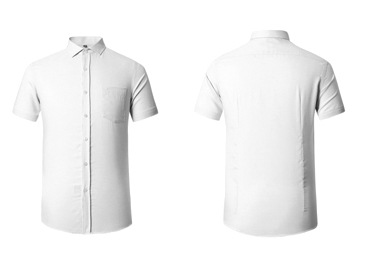 2后勤人员夏季女短袖衬衫成份：100%棉，成衣免烫工艺；纱支：100/2*100/2，颜色：白色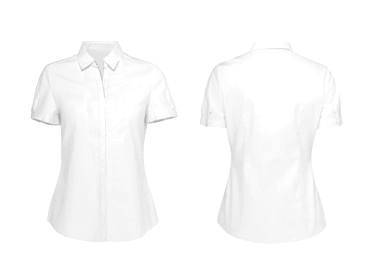 3后勤人员夏季男夏裤成份：50%羊毛,40%涤纶10%天丝纱支：100s/2*100s/2  克重（270g-295g）/m颜色：藏青色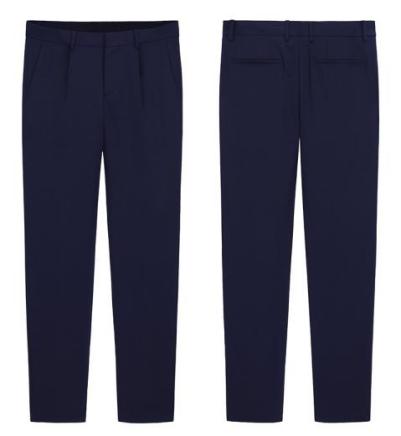 4后勤人员夏季女夏裙成份：50%羊毛,40%涤纶10%天丝，纱支：100s/2*100s/2  克重（270g-295g）/m,颜色：藏青色；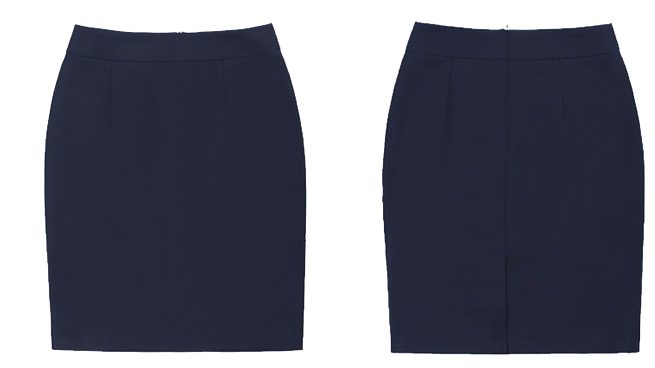 5后勤人员春秋季男西服/西裤成份：100%羊毛  纱支：100s/2*100s/2   克重（270g-295g）/m,颜色：藏青色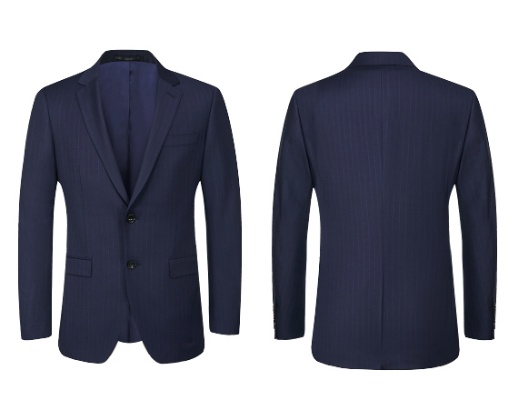 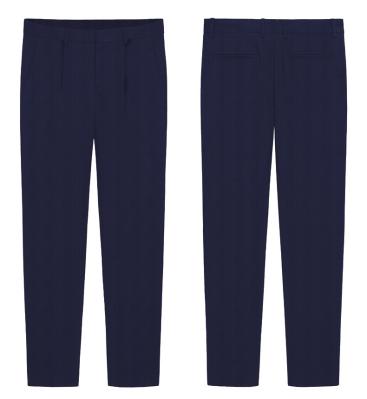 6后勤人员春秋季女西服/西裤成份：100%羊毛    纱支：100s/2*100s/2   克重（270g-295g）/m,颜色：藏青色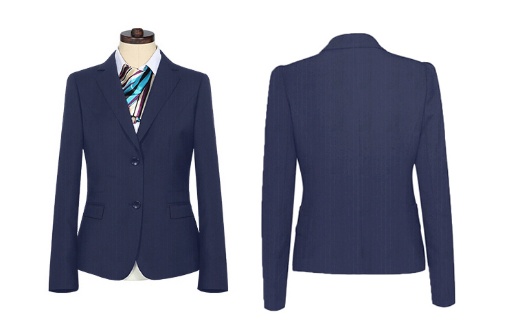 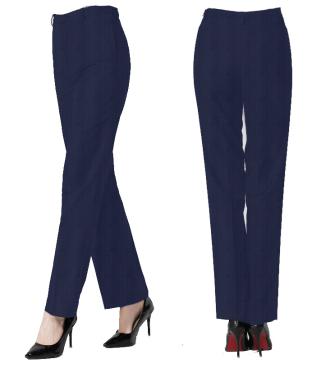 7后勤人员春秋季男长袖衬衫成份：100%棉，成衣免烫工艺；纱支：100/2*100/2，颜色：白色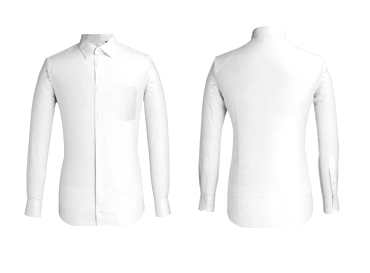 8后勤人员春秋季女长袖衬衫成份：100%棉，成衣免烫工艺；纱支：100/2*100/2，颜色：白色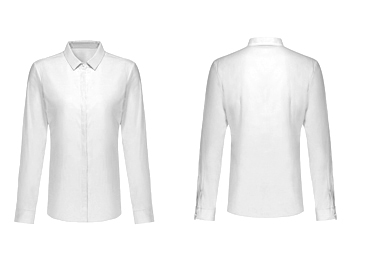 9后勤人员冬季女士大衣成份：100%羊毛；克重：（450-550g）/m;颜色：藏青色；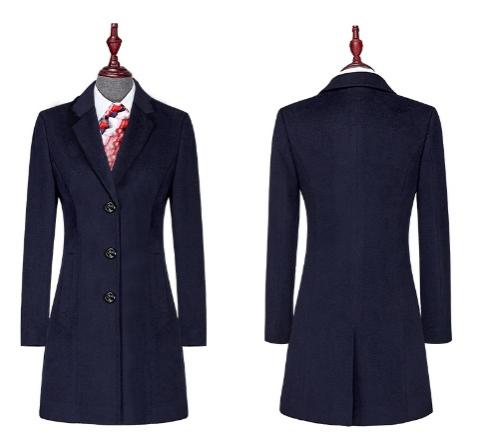 10后勤人员冬季男式大衣成份：100%羊毛；克重：（450-550g）/m;颜色：藏青色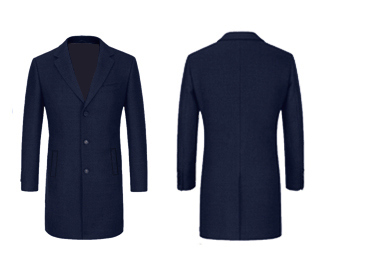 11窗口人员夏季男短袖衬衫成份：100%棉，成衣免烫工艺；纱支：100/2*100/2，颜色：白色12窗口人员夏季女短袖衬衫成份：100%棉，成衣免烫工艺；纱支：100/2*100/2，颜色：白色13窗口人员夏季男夏裤成份：50%羊毛,40%涤纶10%天丝，纱支：100s/2*100s/2  克重（270g-295g）/m,颜色：灰色；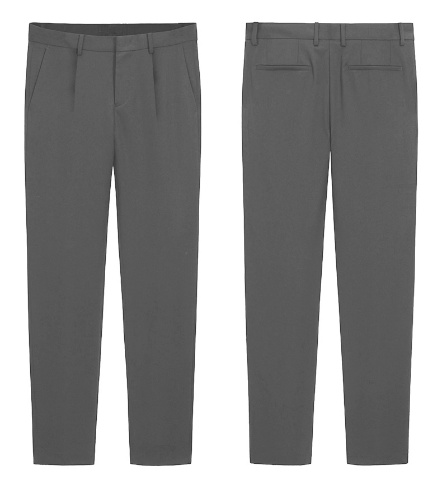 14窗口人员夏季女夏裙成份：50%羊毛,40%涤纶10%天丝，纱支：100s/2*100s/2  克重（270g-295g）/m,颜色：灰色；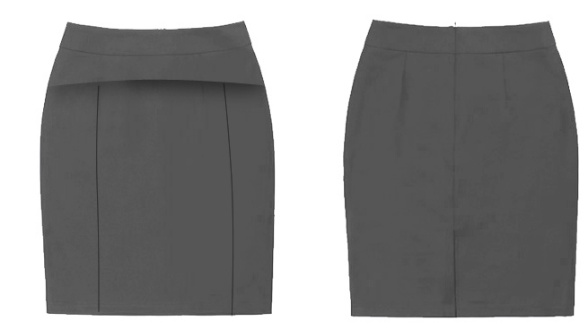 15窗口人员春秋季男西服/西裤成份：100%羊毛   纱支：100s/2*100s/2   克重（270g-295g）/m,颜色：灰色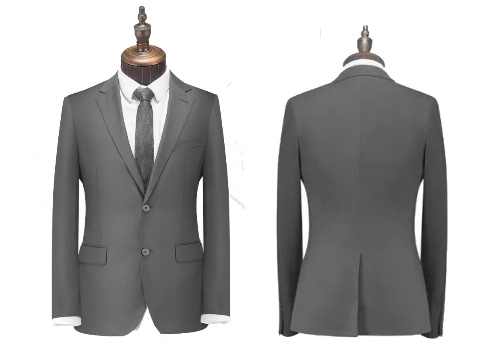 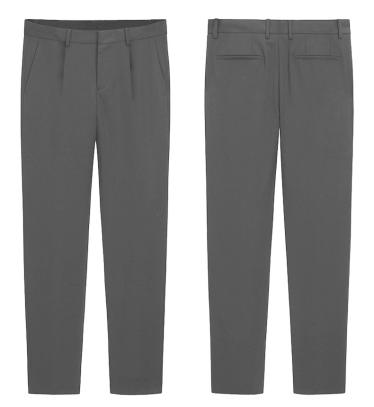 16窗口人员春秋季女西服/西裤成份：100%羊毛   纱支：100s/2*100s/2   克重（270g-295g）/m,颜色：灰色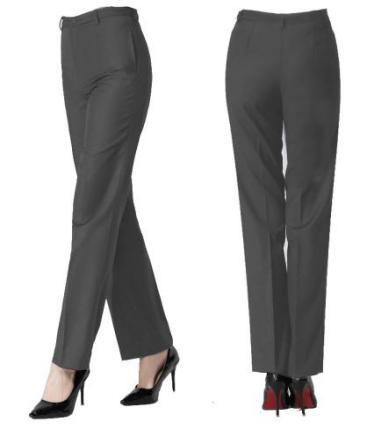 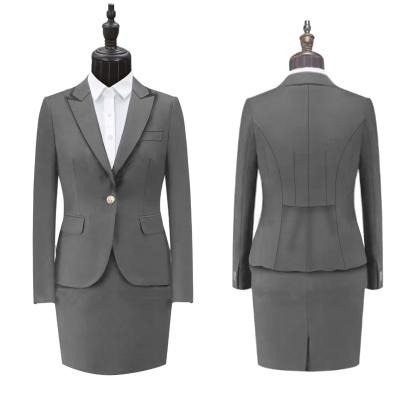 17窗口人员春秋季男长袖衬衫成份：100%棉，成衣免烫工艺；纱支：100/2*100/2，颜色：白色18窗口人员春秋季女长袖衬衫成份：100%棉，成衣免烫工艺；纱支：100/2*100/2，颜色：白色19窗口人员冬季女士大衣10%羊绒，90%羊毛；克重：（450-550g）/m;颜色：灰色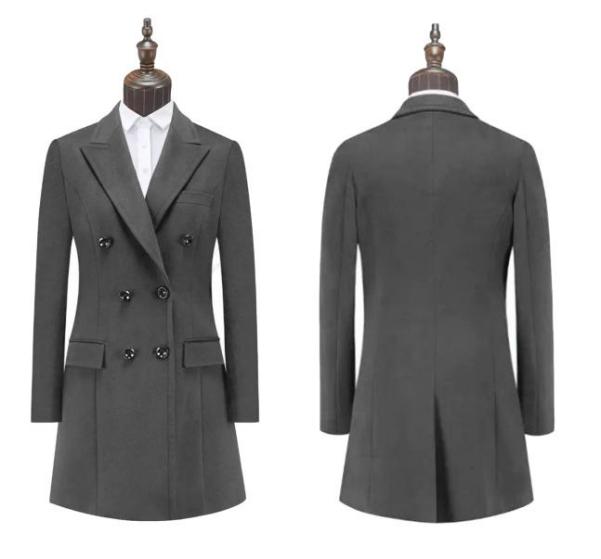 20窗口人员冬季男式大衣10%羊绒，90%羊毛；克重：（450-550g）/m;颜色：灰色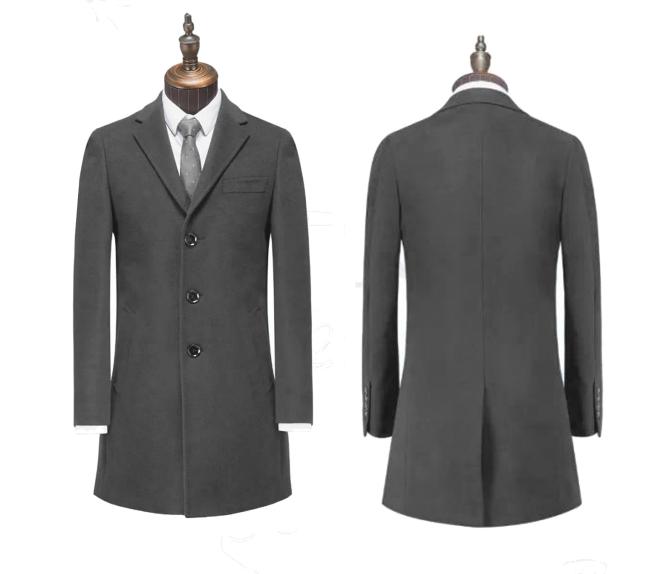 